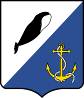 ГЛАВА АДМИНИСТРАЦИИПРОВИДЕНСКОГО ГОРОДСКОГО ОКРУГАРАСПОРЯЖЕНИЕ	В связи с принятием муниципального нормативного правового акта Администрации Провиденского городского округаПризнать утратившим силу распоряжение главы администрации Провиденского городского округа от 14 марта 2016 г. № 54 «Об утверждении Кодекса этики и служебного поведения муниципальных служащих органов местного самоуправления Провиденского городского округа».Контроль за исполнением настоящего распоряжения возложить на организационно-правовое Управление Администрации Провиденского городского округа (Рекун Д.В.).от 25 февраля 2021 г.№ 64п.г.т. ПровиденияО признании утратившим силу распоряжения главы администрации Провиденского городского округа от 14.03.2016 г. № 54 «Об утверждении Кодекса этики и служебного поведения муниципальных служащих органов местного самоуправления Провиденского городского округа»С.А. ШестопаловПодготовлено:Красикова Е.А.Согласовано:Рекун Д.В.Разослано: дело.Разослано: дело.Разослано: дело.